Опорний заклад “Городоцький ліцей”Практично - зорієнтований підхід до застосування різних способів, технік та дотримання  етичних принципів оцінювання навчальних досягнень здобувачів освіти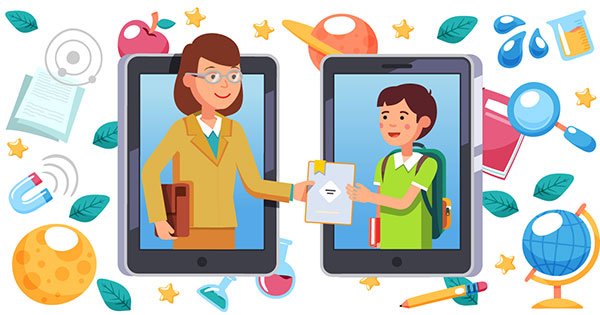 Соціально-психологічна служба У педагогіці існує поняття формувального та підсумкового оцінювання, причому формувальне оцінювання дає змогу оцінити й скоригувати процес навчання, а підсумкове (традиційне оцінювання) показує результат навчання.Формувальне оцінювання на відміну від підсумкового, має на меті формування (або форматування) освітнього процесу з урахуванням навчальних потреб кожного учня задля більш ефективного формування необхідних знань, умінь та ставлень.Формування оцінювання як “оцінювання для навчання” складається з певних елементів, серед яких насамперед:вироблення зрозумілих учням цілей на певний період навчання;надання та отримання учнями конструктивного зворотнього зв'язку щодо їхніх навчальних досягнень відповідно до визначених цілей;коригування вчителем освітнього процесу відповідно до результатів навчального поступу учнів.Результат формувального оцінювання для учнів - усвідомлення ними відповідей на три важливих питання :Яка моя ціль у вивченні цього предмету або курсу на даному етапі навчання - які саме знання й уміння я маю опанувати і для чого, як саме вони будуть оцінюватися в підсумку?Де я зараз на шляху оцінювання цієї цілі - що саме мені вдається добре, а над чим потрібно попрацювати?Яке в мене має бути наступне завдання на цьому шляху?2Способи  здійснення формувального оцінювання навчальних досягнень учнів різної вікової категорії.Картки.Після вивчення нової теми роздайте учням невеликі картки. Попросіть їх з одного боку написати, що вони зрозуміли (основну думку, 2-3 пропозиції), з іншого – що залишилося незрозумілим. Зберіть картки і проаналізуйте відповіді. За певних умов картки можна не підписувати.Спостереження за роботою в групах і парах.Спостерігайте за роботою учнів в групах і парах, складіть список типових помилок і труднощів, обговоріть їх в кінці заняття з усім класом.Самооцінювання.Попросіть учнів самим оцінити, наскільки добре вони засвоїли матеріал. Ви можете провести усне опитування, попросити написати відповідь на спеціальних картках, або запропонувати учням оцінити свої успіхи за шкалою від 1 до 5. Молодші школярі можуть намалювати на великому аркуші веселий чи сумний смайлик і підняти над головою лист з малюнком.Вихідний квиток.Після вивчення нового матеріалу ви задаєте кілька питань по темі, пропонуючи на вибір кілька  відповідей. Учні можуть відповідати за допомогою карток з номерами (піднімають картку з номером 1, якщо правильний перший варіант, картку з номером 2, якщо правильний другий варіант і так далі). Ті, хто відповість 3правильно на питання, пересідають в кінець класу, і виконують наступне завдання. Ті, хто відповів неправильно, сідають ближче до вас. Після чого ви пояснюєте їм складні моменти і знову задаєте питання. Ті, хто відповів правильно – пересідають в кінець класу. Решта пересуваються ближче до вас і так далі, поки всі не засвоять тему.Сигнали руками.Домовтеся про умовні сигнали. Наприклад, учні піднімають великі пальці вгору, якщо добре зрозуміли тему, опускають великі пальці вниз, якщо не зрозуміли, махають кистями, якщо, в принципі, все зрозуміло, але залишилися невеликі питання.Різнокольорові картки.В якості альтернативи сигналів руками можна використовувати різнокольорові картки. Наприклад, червона картка може означати, що учні не зрозуміли матеріал, зелена – що добре зрозуміли, жовта – що хотів би задати уточнюючі питання. Пишемо 2 хвилини.Роздайте учням картки, задайте питання по вивченій темі, і попросіть їх протягом 2-х хвилин написати відповідь.Інтелект-карта.Напишіть основні терміни, що відносяться до теми, яка вивчається, і попросіть учнів скласти інтелект-карту, яка показує їх взаємозв’язок один з одним. Карту можна скласти як на аркуші паперу, так і в електронному вигляді, використовуючи один з численних безкоштовних онлайн-інструментів.4Типові помилки.Напишіть список типових помилок, що стосуються тієї чи іншої теми, і обговоріть їх з учнями.Блог.Учні ведуть індивідуальні або групові блоги, в яких роблять невеликі записи, що стосуються того, що вони дізналися на занятті, що їх зацікавило, що залишилося незрозумілим, що вони хотіли б повторити або уточнити.Картки з відповідями.Кожному учню необхідно мати набір карток з номерами, зазвичай 1,2,3,4. Ви зачитуєте питання і варіанти відповіді з номерами, учні піднімають картку з номером відповіді, яку вони вважають правильною.Перевірити один одного.Учні працюють в парах або групах, по черзі відповідаючи на складені вчителем питання. Вчитель спостерігає за їх роботою, при необхідності виправляє і допомагає. Питання, що викликали найбільші труднощі, можна в кінці заняття ще раз обговорити з усім класом.Онлайнові вікторини, тести та анкети.Одним із найцікавіших та найсучасніших варіантів здійснення формувального оцінювання є використання численних сервісів для проведення опитування, тестування та ігор. При необхідності можна провести й “паперове” тестування, комбінуючи питання різних видів.5Алгоритм самооцінки в кінці уроку: Яке було завдання? (Вчимося пам’ятати мету роботи). Вдалося виконати завдання? (Вчимося порівнювати результат з метою). Завдання виконано правильно чи не зовсім? (Вчимо знаходити й визнавати помилки) Виконано завдання самостійно чи з допомогою вчителя?(Вчимо оцінювати процес навчання).Практичні прийоми здійснення рефлексії:“Альбом успіхів” (робота на уроці). Зелений колір – завдання виконано правильно, працював активно. Жовтий колір – виконав завдання, використовував допомогу вчителя. Червоний колір – потрібна допомога, сам не впораюсь. “Лист досягнень” (у кінці семестру). Розроблено критерії (що повинен учень знати, навчитися). Учень сам розфарбовує відповідним кольором. Вчитель не оцінює, не критикує, не виправляє.“Чарівні лінієчки” (самооцінка роботи в зошиті). На лінійці учні самі вибирають критерій, за яким себе хочуть оцінити, ставлять відмітку “своїм” кольором. На цій же лінійці відмітки можуть поставити батьки, вчитель.“Кубик Блума”  – один із популярних практичних прийомів, що розвиває критичне мислення дітей. Розробив цей чудо-метод американський учений та психолог-педагог, автор унікальної системи алгоритмів педагогічної діяльності «Таксономія навчальних цілей» Бенджамін Блум. Він вважав, що школа має навчити дитину вирішувати проблеми, з якими доведеться стикатися у житті:закріплення та аналіз отриманих знань;емоційний відгук учнів на здобуті знання;використання здобутих знань на практиці. 6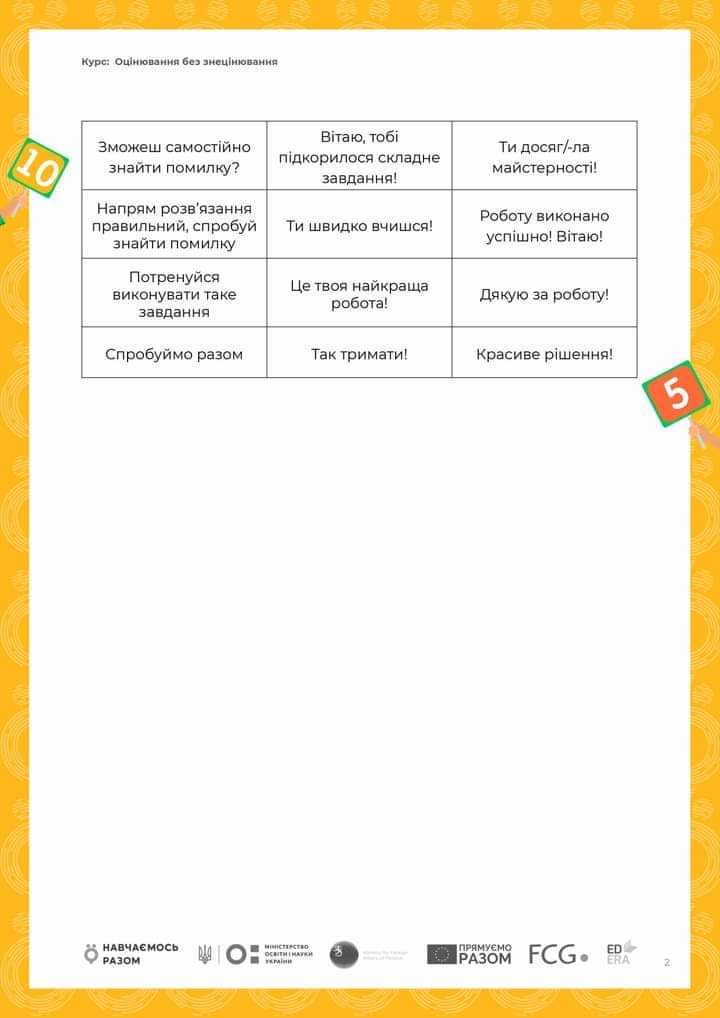 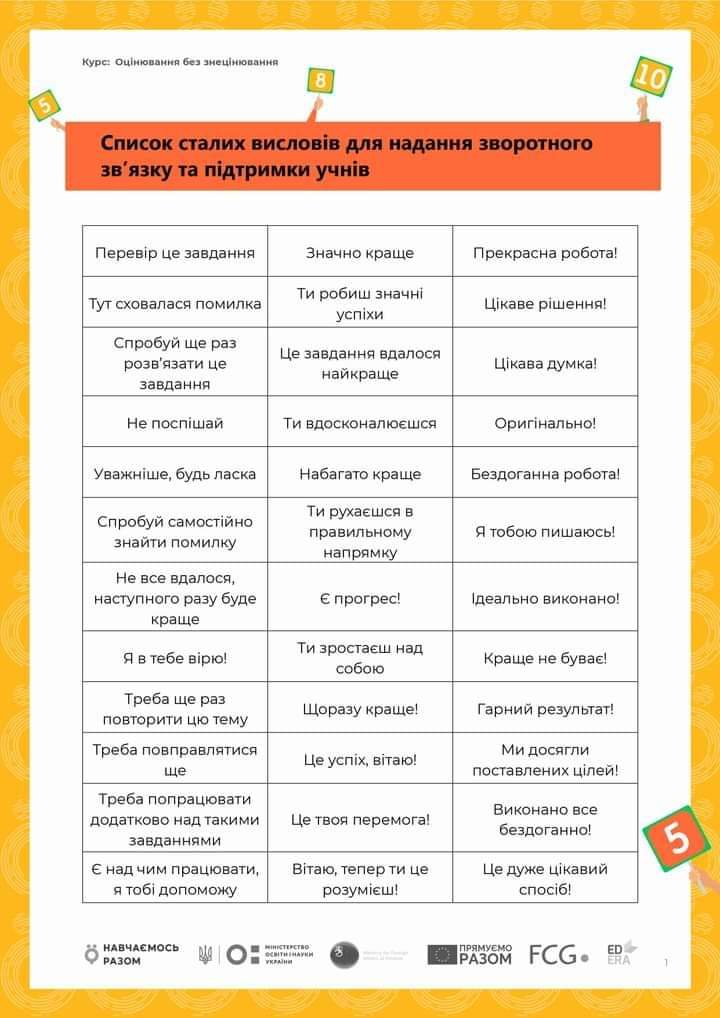 